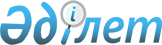 О внесении изменений и дополнений в решение районного маслихата от 25 декабря 2015 года № 250 "Об утверждении бюджета Шалкарского района на 2016-2018 годы"
					
			С истёкшим сроком
			
			
		
					Решение маслихата Шалкарского района Актюбинской области от 29 августа 2016 года № 43. Зарегистрировано Департаментом юстиции Актюбинской области 14 сентября 2016 года № 5066. Срок действия решения - до 1 января 2017 года      В соответствии со статьей 6 Закона Республики Казахстан от 23 января 2001 года "О местном государственном управлении и самоуправлении в Республике Казахстан", статьями 9, 106 Бюджетного кодекса Республики Казахстан от 4 декабря 2008 года, Шалкарский районный маслихат РЕШИЛ:

      1. Внести в решение районного маслихата от 25 декабря 2015 года № 250 "Об утверждении бюджета Шалкарского района на 2016-2018 годы" (зарегистрированное в Реестре государственной регистрации нормативных правовых актов за № 4682, опубликованное 30 января 2016 года в газете "Шежірелі өлке") следующие изменения и дополнения:

      1) в пункте 1:

      в подпункте 1):

      доходы: цифры "6831244,9" заменить цифрами "7181658,1";

      в том числе по:

      поступлениям трансфертов: цифры "4491618,9" заменить цифрами "4842032,1";

      в подпункте 2):

      затраты: цифры "7118011,2" заменить цифрами "7468424,4";

      2) в пункте 8:

      в абзаце четвертом:

      цифры "1365182,0" заменить цифрами "1296375,0";

      в абзаце девятом:

      цифры "30946,0" заменить цифрами "54122,6"; 

      3) пункт 8-1:

      дополнить абзацами следующего содержания:

      "на строительство подводящих газораспределительных сетей в зоне развития города Шалкар Шалкарского района – 70000,0 тысяч тенге;

      на строительство водопроводных сетей в зоне развития города Шалкар Шалкарского района – 100000,0 тысяч тенге;

      на строительство водопроводных сетей в зоне развития поселка Жомарт города Шалкар Шалкарского района – 71814,0 тысяч тенге;

      на строительство линий электроснабжения в зоне развития поселка Жомарт города Шалкар Шалкарского района – 52740,0 тысяч тенге;

      на строительство водопроводной системы в зоне развития поселка Жазыктык города Шалкар Шалкарского района – 66640,0 тысяч тенге.";

      4) в пункте 9:

      в абзаце третьем:

      цифры "17393,0" заменить цифрами "12059,0";

      в абзаце шестом:

      цифра "89483,9" заменить цифрами "88894,5";

      5) пункт 9-1:

      дополнить абзацами следующего содержания:

      "на строительство подводящего газопровода в зоне развития города Шалкар Шалкарского района – 500,0 тысяч тенге;

      на строительство водопроводных сетей в зоне развития села Кауылжыр Шалкарского района – 1638,0 тысяч тенге;

      на строительство линий газоснабжения в зоне развития поселка Жомарт города Шалкар Шалкарского района – 1789,0 тысяч тенге;

      на строительство подводящих газораспределительных сетей в зоне развития города Шалкар Шалкарского района – 500,0 тысяч тенге;

      на строительство водопроводных сетей в зоне развития города Шалкар Шалкарского района – 500,0 тысяч тенге;

      на строительство водопроводных сетей в зоне развития поселка Жомарт города Шалкар Шалкарского района – 7979,0 тысяч тенге;

      на строительство линий электроснабжения в зоне развития поселка Жомарт города Шалкар Шалкарского района – 5860,0 тысяч тенге;

      на строительство водопроводной системы в зоне развития поселка Жазыктык города Шалкар Шалкарского района – 6238,0 тысяч тенге.";

      6) приложения 1, 6 к указанному решению изложить в новой редакции согласно приложениям 1, 2 к настоящему решению.

      2. Настоящее решение вводится в действие с 1 января 2016 года.

 Бюджет Шалкарского района на 2016 год Объемы финансирования бюджетных программ аппаратов акимов города Шалкар и сельских округов на 2016 год            (тысяч тенге)


					© 2012. РГП на ПХВ «Институт законодательства и правовой информации Республики Казахстан» Министерства юстиции Республики Казахстан
				
      Председатель сессии районного маслихата, 
секретарь районного маслихата 

С. Бигеев
Приложение 1 к решению районного маслихата от 29 августа 2016 года № 43Приложение 1 к решению районного маслихата от 25 декабря 2015 года № 250Категория

Категория

Категория

Категория

Категория

сумма, 
тысяч тенге

Класс

Класс

Класс

Класс

сумма, 
тысяч тенге

Подкласс

Подкласс

Подкласс

сумма, 
тысяч тенге

Наименование

Наименование

сумма, 
тысяч тенге

ДОХОДЫ

ДОХОДЫ

7181658,1

1

Налоговые поступления

Налоговые поступления

2318266,0

01

Подоходный налог

Подоходный налог

456350,0

2

Индивидуальный подоходный налог

Индивидуальный подоходный налог

456350,0

03

Социальный налог

Социальный налог

383081,0

1

Социальный налог

Социальный налог

383081,0

04

Налоги на собственность

Налоги на собственность

1419816,0

1

Налоги на имущество

Налоги на имущество

1356109,0

3

Земельный налог 

Земельный налог 

7300,0

4

Налог на транспортные средства

Налог на транспортные средства

53807,0

5

Единый земельный налог

Единый земельный налог

2600,0

05

Внутренние налоги на товары, работы и услуги

Внутренние налоги на товары, работы и услуги

53519,0

2

Акцизы

Акцизы

2600,0

3

Поступления за использование природных и других ресурсов

Поступления за использование природных и других ресурсов

33500,0

4

Сборы за ведение предпринимательской и профессиональной деятельности

Сборы за ведение предпринимательской и профессиональной деятельности

17090,0

5

Налог на игорный бизнес

Налог на игорный бизнес

329,0

08

Обязательные платежи, взимаемые за совершение юридически значимых действий и (или) выдачу документов уполномоченными на то государственными органами или должностными лицами

Обязательные платежи, взимаемые за совершение юридически значимых действий и (или) выдачу документов уполномоченными на то государственными органами или должностными лицами

5500,0

1

Государственная пошлина 

Государственная пошлина 

5500,0

2

Неналоговые поступления

Неналоговые поступления

6360,0

01

Доходы от государственной собственности

Доходы от государственной собственности

2200,0

5

Доходы от аренды имущества, находящегося в государственной собственности

Доходы от аренды имущества, находящегося в государственной собственности

2200,0

04

Штрафы, пени, санкции, взыскания, налагаемые государственными учреждениями, финансируемыми из государственного бюджета, а также содержащимися и финансируемыми из бюджета (сметы расходов) Национального банка Республики Казахстан

Штрафы, пени, санкции, взыскания, налагаемые государственными учреждениями, финансируемыми из государственного бюджета, а также содержащимися и финансируемыми из бюджета (сметы расходов) Национального банка Республики Казахстан

200,0

1

Штрафы, пени, санкции, взыскания, налагаемые государственными учреждениями, финансируемыми из государственного бюджета, а также содержащимися и финансируемыми из бюджета (сметы расходов) Национального банка Республики Казахстан, за исключением поступлений от организаций нефтяного сектора

Штрафы, пени, санкции, взыскания, налагаемые государственными учреждениями, финансируемыми из государственного бюджета, а также содержащимися и финансируемыми из бюджета (сметы расходов) Национального банка Республики Казахстан, за исключением поступлений от организаций нефтяного сектора

200,0

06

Прочие неналоговые поступления

Прочие неналоговые поступления

3960,0

1

Прочие неналоговые поступления

Прочие неналоговые поступления

3960,0

3

Поступления от продажи основного капитала

Поступления от продажи основного капитала

15000,0

03

Продажа земли и нематериальных активов

Продажа земли и нематериальных активов

15000,0

1

Продажа земли

Продажа земли

15000,0

4

Поступления трансфертов

Поступления трансфертов

4842032,1

02

Трансферты из вышестоящих органов государственного управления

Трансферты из вышестоящих органов государственного управления

4842032,1

2

Трансферты из областного бюджета

Трансферты из областного бюджета

4842032,1

II. ЗАТРАТЫ

II. ЗАТРАТЫ

II. ЗАТРАТЫ

II. ЗАТРАТЫ

II. ЗАТРАТЫ

7468424,4

01

Государственные услуги общего характера

408027,8

1

Представительные, исполнительные и другие органы, выполняющие общие функции государственного управления

353126,0

112

Аппарат маслихата района (города областного значения)

21684,7

001

Услуги по обеспечению деятельности маслихата района (города областного значения)

21444,7

003

Капитальные расходы государственного органа

240,0

122

Аппарат акима района (города областного значения)

100006,8

001

Услуги по обеспечению деятельности акима района (города областного значения)

97796,8

003

Капитальные расходы государственного органа

2210,0

123

Аппарат акима района в городе, города районного значения, поселка, села, сельского округа

231434,5

001

Услуги по обеспечению деятельности акима района в городе, города районного значения, поселка, села, сельского округа 

231376,5

022

Капитальные расходы государственного органа

58,0

2

Финансовая деятельность

18496,6

452

Отдел финансов района (города областного значения)

18496,6

001

Услуги по реализации государственной политики в области исполнения бюджета и управления коммунальной собственностью района (города областного значения)

17192,6

003

Проведение оценки имущества в целях налогообложения

800,0

010

Приватизация, управление коммунальным имуществом, постприватизационная деятельность и регулирование споров, связанных с этим

414,0

018

Капитальные расходы государственного органа

90,0

5

Планирование и статистическая деятельность

22062,0

453

Отдел экономики и бюджетного планирования района (города областного значения)

22062,0

001

Услуги по реализации государственной политики в области формирования и развития экономической политики, системы государственного планирования

22062,0

9

Прочие государственные услуги общего характера

14343,2

458

Отдел жилищно-коммунального хозяйства, пассажирского транспорта и автомобильных дорог района (города областного значения)

14343,2

001

Услуги по реализации государственной политики на местном уровне в области жилищно-коммунального хозяйства, пассажирского транспорта и автомобильных дорог 

14343,2

02

Оборона

4511,0

1

Военные нужды

2973,0

122

Аппарат акима района (города областного значения)

2973,0

005

Мероприятия в рамках исполнения всеобщей воинской обязанности

2973,0

2

Организация работы по чрезвычайным ситуациям

1538,0

122

Аппарат акима района (города областного значения)

1538,0

006

Предупреждение и ликвидация чрезвычайных ситуаций масштаба района (города областного значения)

659,0

007

Мероприятия по профилактике и тушению степных пожаров районного (городского) масштаба, а также пожаров в населенных пунктах, в которых не созданы органы государственной противопожарной службы

879,0

04

Образование

5097911,1

1

Дошкольное воспитание и обучение

701855,0

464

Отдел образования района (города областного значения)

701855,0

009

Обеспечение деятельности организаций дошкольного воспитания и обучения

30246,0

040

Реализация государственного образовательного заказа в дошкольных организациях образования

671609,0

2

Начальное, основное среднее и общее среднее образование

4244391,1

464

Отдел образования района (города областного значения)

4166008,6

003

Общеобразовательное обучение

3864845,6

006

Дополнительное образование для детей 

301163,0

465

Отдел физической культуры и спорта района (города областного значения)

76256,0

017

Дополнительное образование для детей и юношества по спорту

76256,0

466

Отдел архитектуры, градостроительства и строительства района (города областного значения)

2126,5

021

Строительство и реконструкция объектов начального, основного среднего и общего среднего образования

2126,5

9

Прочие услуги в области образования

151665,0

464

Отдел образования района (города областного значения)

151665,0

001

Услуги по реализации государственной политики на местном уровне в области образования

21028,0

005

Приобретение и доставка учебников, учебно-методических комплексов для государственных учреждений образования района (города областного значения)

40290,0

007

Проведение школьных олимпиад, внешкольных мероприятий и конкурсов районного (городского) масштаба

756,0

015

Ежемесячная выплата денежных средств опекунам (попечителям) на содержание ребенка-сироты (детей-сирот), и ребенка (детей), оставшегося без попечения родителей

14296,0

029

Обследование психического здоровья детей и подростков и оказание психолого-медико-педагогической консультативной помощи населению

16048,0

067

Капитальные расходы подведомственных государственных учреждений и организаций

59247,0

06

Социальная помощь и социальное обеспечение

400130,1

1

Социальное обеспечение

33863,1

451

Отдел занятости и социальных программ района (города областного значения)

31651,1

005

Государственная адресная социальная помощь

839,0

016

Государственные пособия на детей до 18 лет

30212,1

025

Внедрение обусловленной денежной помощи по проекту "Өрлеу"

600,0

464

Отдел образования района (города областного значения)

2212,0

030

Содержание ребенка (детей), переданного патронатным воспитателям

2212,0

2

Социальная помощь

338511,0

451

Отдел занятости и социальных программ района (города областного значения)

338511,0

002

Программа занятости

184000,4

004

Оказание социальной помощи на приобретение топлива специалистам здравоохранения, образования, социального обеспечения, культуры, спорта и ветеринарии в сельской местности в соответствии с законодательством Республики Казахстан

10514,4

006

Оказание жилищной помощи

6000,0

007

Социальная помощь отдельным категориям нуждающихся граждан по решениям местных представительных органов

65539,2

010

Материальное обеспечение детей-инвалидов, воспитывающихся и обучающихся на дому

329,0

014

Оказание социальной помощи нуждающимся гражданам на дому

50724,0

017

Обеспечение нуждающихся инвалидов обязательными гигиеническими средствами и предоставление услуг специалистами жестового языка, индивидуальными помощниками в соответствии с индивидуальной программой реабилитации инвалида

20062,0

023

Обеспечение деятельности центров занятости населения

1342,0

9

Прочие услуги в области социальной помощи и социального обеспечения

27756,0

451

Отдел занятости и социальных программ района (города областного значения)

27756,0

001

Услуги по реализации государственной политики на местном уровне в области обеспечения занятости и реализации социальных программ для населения

26758,0

011

Оплата услуг по зачислению, выплате и доставке пособий и других социальных выплат 

790,0

021

Капитальные расходы государственного органа

208,0

07

Жилищно-коммунальное хозяйство

857972,5

1

Жилищное хозяйство

801673,2

123

Аппарат акима района в городе, города районного значения, поселка, села, сельского округа

10094,5

007

Организация сохранения государственного жилищного фонда города районного значения, поселка, села, сельского округа

311,5

027

Ремонт и благоустройство объектов в рамках развития городов и сельских населенных пунктов по Дорожной карте занятости 2020

9783,0

455

Отдел культуры и развития языков района (города областного значения)

1836,0

024

Ремонт объектов в рамках развития городов и сельских населенных пунктов по Дорожной карте занятости 2020

1836,0

458

Отдел жилищно-коммунального хозяйства, пассажирского транспорта и автомобильных дорог района (города областного значения)

22672,5

003

Организация сохранения государственного жилищного фонда

1238,0

004

Обеспечение жильем отдельных категорий граждан

10600,0

033

Проектирование, развитие и (или) обустройство инженерно-коммуникационной инфраструктуры 

10027,5

041

Ремонт и благоустройство объектов в рамках развития городов и сельских населенных пунктов по Дорожной карте занятости 2020

807,0

464

Отдел образования района (города областного значения)

5360,0

026

Ремонт объектов в рамках развития городов и сельских населенных пунктов по Дорожной карте занятости 2020

5360,0

466

Отдел архитектуры, градостроительства и строительства района (города областного значения)

761710,2

003

Проектирование и (или) строительство, реконструкция жилья коммунального жилищного фонда

41158,9

004

Проектирование, развитие и (или) обустройство инженерно-коммуникационной инфраструктуры 

720551,3

2

Коммунальное хозяйство

15259,8

458

Отдел жилищно-коммунального хозяйства, пассажирского транспорта и автомобильных дорог района (города областного значения)

12053,0

012

Функционирование системы водоснабжения и водоотведения

8805,0

027

Организация эксплуатации сетей газификации, находящихся в коммунальной собственности районов (городов областного значения)

3248,0

466

Отдел архитектуры, градостроительства и строительства района (города областного значения)

3206,8

005

Развитие коммунального хозяйства

128,8

006

Развитие системы водоснабжения и водоотведения

3078,0

3

Благоустройство населенных пунктов

41039,5

458

Отдел жилищно-коммунального хозяйства, пассажирского транспорта и автомобильных дорог района (города областного значения)

41039,5

015

Освещение улиц в населенных пунктах

19505,2

016

Обеспечение санитарии населенных пунктов

8258,4

018

Благоустройство и озеленение населенных пунктов

13275,9

08

Культура, спорт, туризм и информационное пространство

240531,8

1

Деятельность в области культуры

86801,2

455

Отдел культуры и развития языков района (города областного значения)

86801,2

003

Поддержка культурно - досуговой работы

86801,2

2

Спорт

10825,0

465

Отдел физической культуры и спорта района (города областного значения)

10825,0

001

Услуги по реализации государственной политики на местном уровне в сфере физической культуры и спорта

7467,0

006

Проведение спортивных соревнований на районном (города областного значения) уровне

1228,0

007

Подготовка и участие членов сборных команд района (города областного значения) по различным видам спорта на областных спортивных соревнованиях

1852,0

032

Капитальные расходы подведомственных государственных учреждений и организаций

278,0

3

Информационное пространство

98607,0

455

Отдел культуры и развития языков района (города областного значения)

86607,0

006

Функционирование районных (городских) библиотек

85607,0

007

Развитие государственного языка и других языков народа Казахстана

1000,0

456

Отдел внутренней политики района (города областного значения)

12000,0

002

Услуги по проведению государственной информационной политики

12000,0

9

Прочие услуги по организации культуры, спорта, туризма и информационного пространства

44298,6

455

Отдел культуры и развития языков района (города областного значения) 

17049,6

001

Услуги по реализации государственной политики на местном уровне в области развития языков и культуры

13251,6

032

Капитальные расходы подведомственных государственных учреждений и организаций

3798,0

456

Отдел внутренней политики района (города областного значения)

27249,0

001

Услуги по реализации государственной политики на местном уровне в области информации, укрепления государственности и формирования социального оптимизма граждан

14132,0

003

Реализация мероприятий в сфере молодежной политики 

12817,0

032

Капитальные расходы подведомственных государственных учреждений и организаций

300,0

10

Сельское, водное, лесное, рыбное хозяйство, особо охраняемые природные территории, охрана окружающей среды и животного мира, земельные отношения

119874,0

1

Сельское хозяйство

44408,0

453

Отдел экономики и бюджетного планирования района (города областного значения)

5972,0

099

Реализация мер по оказанию социальной поддержки специалистов

5972,0

474

Отдел сельского хозяйства и ветеринарии района (города областного значения)

38436,0

001

Услуги по реализации государственной политики на местном уровне в сфере сельского хозяйства и ветеринарии 

28534,0

005

Обеспечение функционирования скотомогильников (биотермических ям)

687,0

006

Организация санитарного убоя больных животных

877,0

007

Организация отлова и уничтожения бродячих собак и кошек

1500,0

008

Возмещение владельцам стоимости изымаемых и уничтожаемых больных животных, продуктов и сырья животного происхождения

1418,0

012

Проведение мероприятий по идентификации сельскохозяйственных животных

5420,0

6

Земельные отношения

14827,0

463

Отдел земельных отношений района (города областного значения)

14827,0

001

Услуги по реализации государственной политики в области регулирования земельных отношений на территории района (города областного значения) 

14827,0

9

Прочие услуги в области сельского, водного, лесного, рыбного хозяйства, охраны окружающей среды и земельных отношений

60639,0

474

Отдел сельского хозяйства и ветеринарии района (города областного значения) 

60639,0

013

Проведение противоэпизоотических мероприятий

60639,0

11

Промышленность, архитектурная, градостроительная и строительная деятельность

17562,0

2

Архитектурная, градостроительная и строительная деятельность

17562,0

466

Отдел архитектуры, градостроительства и строительства района (города областного значения)

17562,0

001

Услуги по реализации государственной политики в области строительства, улучшения архитектурного облика городов, районов и населенных пунктов области и обеспечению рационального и эффективного градостроительного освоения территории района (города областного значения)

17562,0

12

Транспорт и коммуникации

178488,6

1

Автомобильный транспорт

178488,6

123

Аппарат акима района в городе, города районного значения, поселка, села, сельского округа

80873,1

045

Капитальный и средний ремонт автомобильных дорог улиц населенных пунктов

80873,1

458

Отдел жилищно-коммунального хозяйства, пассажирского транспорта и автомобильных дорог района (города областного значения)

97615,5

023

Обеспечение функционирования автомобильных дорог

8721,0

045

Капитальный и средний ремонт автомобильных дорог районного значения и улиц населенных пунктов

88894,5

13

Прочие

30522,7

3

Поддержка предпринимательской деятельности и защита конкуренции

9879,0

469

Отдел предпринимательства района (города областного значения)

9879,0

001

Услуги по реализации государственной политики на местном уровне в области развития предпринимательства 

8204,0

003

Поддержка предпринимательской деятельности

1675,0

9

Прочие

20643,7

452

Отдел финансов района (города областного значения)

4092,7

012

Резерв местного исполнительного органа района (города областного значения)

4092,7

455

Отдел культуры и развития языков района (города областного значения)

1987,0

040

Реализация мер по содействию экономическому развитию регионов в рамках Программы "Развитие регионов до 2020 года" 

1987,0

464

Отдел образования района (города областного значения)

14564,0

041

Реализация мер по содействию экономическому развитию регионов в рамках Программы "Развитие регионов до 2020 года" 

14564,0

15

Трансферты

112892,8

1

Трансферты

112892,8

452

Отдел финансов района (города областного значения)

112892,8

006

Возврат неиспользованных (недоиспользованных) целевых трансфертов

30,8

024

Целевые текущие трансферты в вышестоящие бюджеты в связи с передачей функций государственных органов из нижестоящего уровня государственного управления в вышестоящий 

9305,0

051

Трансферты органам местного самоуправления

103557,0

III. Чистое бюджетное кредитование

466299,0

Бюджетные кредиты

469529,0

07

Жилищно-коммунальное хозяйство

463166,0

1

Жилищное хозяйство

463166,0

458

Отдел жилищно-коммунального хозяйства, пассажирского транспорта и автомобильных дорог района (города областного значения)

463166,0

053

Кредитование на реконструкцию и строительство систем тепло -, водоснабжения и водоотведения

463166,0

10

Сельское, водное, лесное, рыбное хозяйство, особо охраняемые природные территории, охрана окружающей среды и животного мира, земельные отношения

6363,0

1

Сельское хозяйство

6363,0

453

Отдел экономики и бюджетного планирования района (города областного значения)

6363,0

006

Бюджетные кредиты для реализации мер социальной поддержки специалистов

6363,0

5

Погашение бюджетных кредитов

3230,0

01

Погашение бюджетных кредитов

3230,0

1

1

Погашение бюджетных кредитов, выданных из государственного бюджета

3230,0

V. Дефицит бюджета (профицит)

-753065,3

VI. Финансирование дефицита бюджета (использование профицита)

753065,3

7

Поступления займов

469529,0

01

Внутренние государственные займы

469529,0

2

2

Договоры займа

469529,0

16

Погашение займов

3266,7

1

Погашение займов

3266,7

452

Отдел финансов района (города областного значения)

3266,7

008

Погашение долга местного исполнительного органа перед вышестоящим бюджетом

3230,0

021

Возврат неиспльзованных бюджетных кредитов, выданных из местного бюджета

36,7

8

Используемые остатки бюджетных средств

286803,0

01

Остатки бюджетных средств

286803,0

1

1

Свободные остатки бюджетных средств

286803,0

Приложение 2 к решению районного маслихата от 29 августа 2016 года № 43Приложение 6 к решению районного маслихата от 25 декабря 2015 года № 250Услуги по обеспечению деятельности акима района в городе, города районного значения, поселка, села, сельского округа

Организация сохранения государственного жилищного фонда города районного значения, поселка, села, сельского округа

Капитальные расходы государственного органа

Ремонт и благоустройство объектов в рамках развития городов и сельских населенных пунктов по Дорожной карте занятости 2020

Капитальный и средний ремонт автомобильных дорог улиц населенных пунктов

Услуги по обеспечению деятельности акима района в городе, города районного значения, поселка, села, сельского округа

Организация сохранения государственного жилищного фонда города районного значения, поселка, села, сельского округа

Капитальные расходы государственного органа

Ремонт и благоустройство объектов в рамках развития городов и сельских населенных пунктов по Дорожной карте занятости 2020

Капитальный и средний ремонт автомобильных дорог улиц населенных пунктов

123 001 000

123 007 000

123 022 000

123 027 000

123 045 000

Услуги по обеспечению деятельности акима района в городе, города районного значения, поселка, села, сельского округа

Организация сохранения государственного жилищного фонда города районного значения, поселка, села, сельского округа

Капитальные расходы государственного органа

Ремонт и благоустройство объектов в рамках развития городов и сельских населенных пунктов по Дорожной карте занятости 2020

Капитальный и средний ремонт автомобильных дорог улиц населенных пунктов

город Шалкар

39433,0

80873,1

Услуги по обеспечению деятельности акима района в городе, города районного значения, поселка, села, сельского округа

Организация сохранения государственного жилищного фонда города районного значения, поселка, села, сельского округа

Капитальные расходы государственного органа

Ремонт и благоустройство объектов в рамках развития городов и сельских населенных пунктов по Дорожной карте занятости 2020

Капитальный и средний ремонт автомобильных дорог улиц населенных пунктов

сельские округа

Услуги по обеспечению деятельности акима района в городе, города районного значения, поселка, села, сельского округа

Организация сохранения государственного жилищного фонда города районного значения, поселка, села, сельского округа

Капитальные расходы государственного органа

Ремонт и благоустройство объектов в рамках развития городов и сельских населенных пунктов по Дорожной карте занятости 2020

Капитальный и средний ремонт автомобильных дорог улиц населенных пунктов

Айшуак

14910,8

908,0

Актогай

15993,5

302,0

1217,0

Биршогыр

17032,9

9,5

Бозой

16661,0

Есет Котибарулы

15778,0

Жанаконыс

14463,0

1073,0

Кауылжыр

18953,3

Кишикум

18283,9

26,0

Монке би

15287,0

5150,0

Тогыз

13783,3

32,0

Шалкар

14015,0

790,0

Шетыргыз

16781,8

645,0

Итого

231376,5

311,5

58,0

9783,0

80873,1

